SmittekjedenPersoner med stor risiko hvis de blir smittetAlle løper risiko hvis de blir smittet, men for noen er risikoen større:personer på medisiner f.eks cellegiftsvært unge/gamlepersoner med under- liggende sykdommer, f.eks HIV/AIDS, diabetesSmittekildeNoen eller noe som bærer de skadelige mikrobene som forårsaker smitten. Det er mange forskjellige smittekilder, bl.a.:personer som allerede er smittetkjæledyr eller dyrforurenset matVei ut for mikroberSkadelige mikrober trenger en måte å komme seg ut av en smittet person eller kilde på før de kan spre seg til andre. Dette kan være gjennomnys, hoste, spyttkroppsvæskesafter fra rått kjøtt og fjærfeVei inn for mikroberSkadelige mikrober trenger en måte å komme inn i kroppen på før de kan smitte. Dette kan være gjennom:mat vi spiserinnånding av aerosoler eller dråperåpne kutt eller sårting vi putter i munnenSmittespredningSkadelige mikrober trenger en måte å bli overført fra en kilde til en person på. Dette kan være ved:direkte berøring/kontaktseksuell overføringSkadelige mikrober spres også via:hendene, kontaktﬂater med hendene(f.eks. dørhåndtak, tastaturer, toaletter)kontaktﬂater med matluften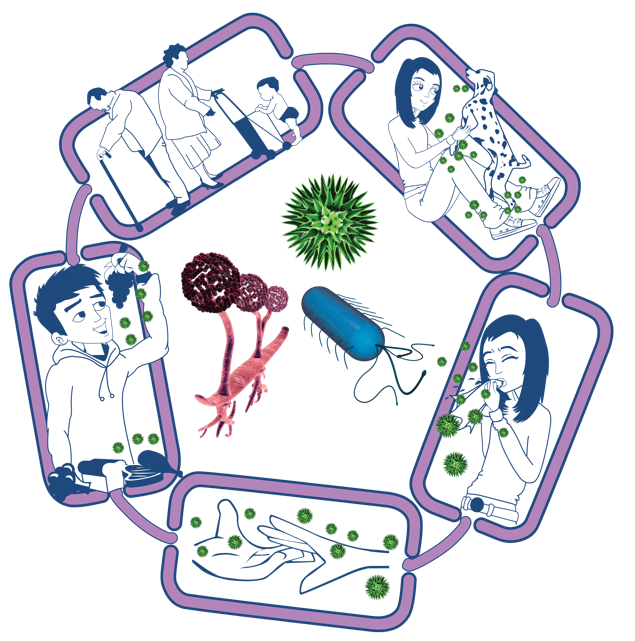 